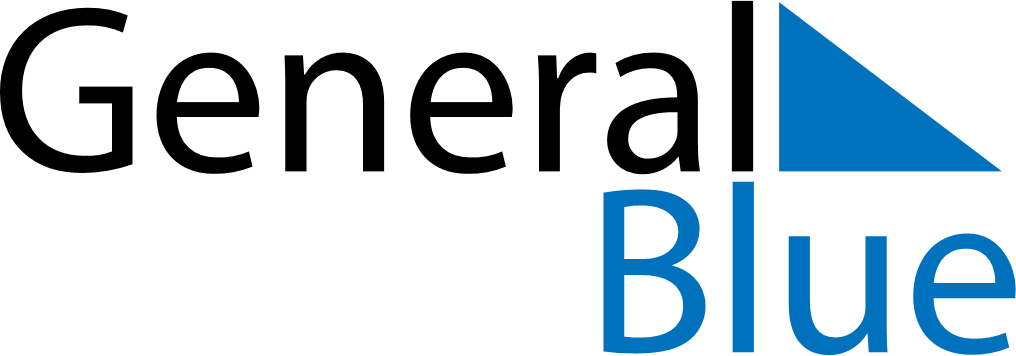 November 2021November 2021November 2021November 2021Antigua and BarbudaAntigua and BarbudaAntigua and BarbudaSundayMondayTuesdayWednesdayThursdayFridayFridaySaturday1234556Independence Day789101112121314151617181919202122232425262627282930